Набор методик для диагностики профессионального выгорания у педагогов.Содержание:1. Диагностика эмоционального выгорания (К. Маслач, С. Джексон, в адаптации Н. Е. Водопьяновой) – стр. 12. Диагностика уровня эмоционального выгорания (В.В. Бойко) – стр. 83. Диагностика уровня эмоционального выгорания В.В. Бойко (в модификации Е. Ильина) – стр. 174. Опросник «Экспресс-оценка выгорания» (В. Каппони, Т. Новак) – стр. 205. Методика диагностики ценностных ориентаций в карьере «Якоря карьеры» (Э. Шейн, перевод и адаптация В.А. Чикер, В.Э. Винокурова) – стр. 216. Методика «Колесо жизненного баланса» (Пол Дж. Майер) – стр. 28Список использованной литературы – стр. 301.     Диагностика эмоционального выгорания (К. Маслач, С. Джексон, в адаптации Н. Е. Водопьяновой)Инструкция к тесту:Синдром эмоционального выгорания (СЭВ) - это реакция организма, возникающая вследствие продолжительного воздействия профессиональных стрессов средней интенсивности. СЭВ - это процесс постепенной утраты эмоциональной, когнитивной и физической энергии, проявляющийся в симптомах эмоционального, умственного истощения, физического утомления, личной отстраненности и снижения удовлетворения исполнением работы.Данный опросник позволяет определить у Вас степень выраженности профессионального выгорания по трем шкалам. Чем больше сумма баллов по каждой шкале в отдельности, тем больше у Вас выражены различные стороны «выгорания». Общее количество баллов говорит о тяжести «выгорания».Пожалуйста, ответьте, как часто Вы испытываете чувства, перечисленные в каждом из пунктов опросника. Выберите один из шести вариантов ответа по каждому утверждению. Над ответами долго не задумывайтесь, отвечайте, руководствуясь первым впечатлением.Текст опросника:1. Я чувствую себя эмоционально опустошенным(ой).- никогда- очень редко- иногда- часто- очень часто- каждый день2. После работы я чувствую себя как «выжатый лимон».- никогда- очень редко- иногда- часто- очень часто- каждый день3. Утром я чувствую усталость и нежелание идти на работу.- никогда- очень редко- иногда- часто- очень часто- каждый день4. Я хорошо понимаю, что чувствуют мои подчиненные и коллеги, и стараюсь учитывать это в интересах дела.- никогда- очень редко- иногда- часто- очень часто- каждый день5. Я чувствую, что общаюсь с некоторыми подчиненными и коллегами как с предметами (без теплоты и расположения к ним).- никогда- очень редко- иногда- часто- очень часто- каждый день6. После работы на некоторое время хочется уединиться от всех и всего.- никогда- очень редко- иногда- часто- очень часто- каждый день7. Я умею находить правильное решение в конфликтных ситуациях, возникающих при общении с коллегами.- никогда- очень редко- иногда- часто- очень часто- каждый день8. Я чувствую угнетенность и апатию.- никогда- очень редко- иногда- часто- очень часто- каждый день9. Я уверен(а), что моя работа нужна людям.- никогда- очень редко- иногда- часто- очень часто- каждый день10. В последнее время я стал(а) более «черствым(ой)» по отношению к тем, с кем работаю.- никогда- очень редко- иногда- часто- очень часто- каждый день11. Я замечаю, что моя работа ожесточает меня.- никогда- очень редко- иногда- часто- очень часто- каждый день12. У меня много планов на будущее, и я верю в их осуществление.- никогда- очень редко- иногда- часто- очень часто- каждый день13. Моя работа все больше меня разочаровывает.- никогда- очень редко- иногда- часто- очень часто- каждый день14. Мне кажется, что я слишком много работаю.- никогда- очень редко- иногда- часто- очень часто- каждый день15. Бывает, что мне действительно безразлично то, что происходит c некоторыми моими подчиненными и коллегами.- никогда- очень редко- иногда- часто- очень часто- каждый день16. Мне хочется уединиться и отдохнуть от всего и всех.- никогда- очень редко- иногда- часто- очень часто- каждый день17. Я легко могу создать атмосферу доброжелательности и сотрудничества в коллективе.- никогда- очень редко- иногда- часто- очень часто- каждый день18. Во время работы я чувствую приятное оживление.- никогда- очень редко- иногда- часто- очень часто- каждый день19. Благодаря своей работе я чувствую, что сделал(а) в жизни много действительно ценного.- никогда- очень редко- иногда- часто- очень часто- каждый день20. Я чувствую равнодушие и потерю интереса ко многому, что радовало меня в моей работе раньше.- никогда- очень редко- иногда- часто- очень часто- каждый день21. На работе я спокойно справляюсь с эмоциональными проблемами.- никогда- очень редко- иногда- часто- очень часто- каждый день22. В последнее время мне кажется, что коллеги и подчиненные все чаще перекладывают на меня груз своих проблем и обязанностей.- никогда- очень редко- иногда- часто- очень часто- каждый деньОбработка результатов теста:Варианты ответов оцениваются следующим образом:«никогда» – 0 баллов;«очень редко» – 1 балл;«иногда» – 3 балла;«часто» – 4 балла;«очень часто» – 5 баллов;«каждый день» – 6 баллов.Ключ к тесту:Опросник имеет три шкалы:1. «Эмоциональное истощение» (9 утверждений) – ответы «да» по пунктам 1, 2, 3, 6, 8, 13, 14, 16, 20 (максимальная сумма баллов – 54).2. «Деперсонализация» (5 утверждений) – ответы «да» по пунктам 5, 10, 11, 15, 22 (максимальная сумма баллов – 30).3. «Редукция личных достижений» (8 утверждений) – ответы «да» по пунктам 4, 7, 9, 12, 17, 18, 19, 21 (максимальная сумма баллов – 48).Чем больше сумма баллов по каждой шкале в отдельности, тем больше у
обследованного выражены различные стороны «выгорания». О тяжести «выгорания» можно судить по сумме баллов всех шкал.Эмоциональное истощение проявляется в снижении эмоционального тонуса, повышенной психической истощаемости и аффективной лабильности, равнодушием, неспособностью испытывать сильные эмоции, как положительные, так и отрицательные, утраты интереса и позитивных чувств к окружающим, ощущении «пресыщенности» работой, неудовлетворенностью жизнью в целом.Деперсонализация проявляется в эмоциональном отстранении и безразличии, формальном выполнении профессиональных обязанностей без личностной включенности и сопереживания, а в отдельных случаях – в раздражительности, негативизме и циничном отношении к коллегам и пациентам. На поведенческом уровне «деперсонализация» проявляется в высокомерном поведении, использовании профессионального сленга, юмора, ярлыков.Редукция профессиональных достижений проявляется в негативном оценивании себя, результатов своего труда и возможностей для профессионального развития. Высокое значение этого показателя отражает тенденцию к негативной оценке своей компетентности и продуктивности и, как следствие, снижение профессиональной мотивации, нарастание негативизма в отношении служебных обязанностей, в лимитировании своей вовлеченности в профессию за счет перекладывания обязанностей и ответственности на других людей, к изоляции от окружающих, отстраненность и неучастие, избегание работы сначала психологически, а затем физически.2.     Диагностика уровня эмоционального выгорания (В.В. БойкоЭмоциональное выгорание — это выработанный личностью механизм
психологической защиты в форме полного или частичного исключения эмоций в ответ на избранные психотравмирующие воздействия.Эмоциональное выгорание представляет собой приобретенный стереотип эмоционального, чаще всего профессионального, поведения. «Выгорание» отчасти функциональный стереотип, поскольку позволяет человеку дозировать и экономно расходовать энергетические ресурсы. В то же время, могут возникать его дисфункциональные следствия, когда «выгорание» отрицательно сказывается на исполнении профессиональной деятельности и отношениях с партнерами.Цель методики: диагностировать механизм психологической защиты в форме полного или частичного исключения эмоций в ответ на избранные психотравмирующие воздействия.Инструкция: прочитайте суждения и ответьте «да» или «нет». Примите во
внимание, что, если в формулировках опросника идет речь о партнерах, то имеются в виду субъекты вашей профессиональной деятельности — родители, учащиеся и другие люди, с которыми вы ежедневно работаете.Тест:1. Организационные недостатки на работе постоянно заставляют нервничать, переживать, напрягаться.2. Сегодня я доволен своей профессией не меньше, чем в начале карьеры.3. Я ошибся в выборе профессии или профиля деятельности (занимаю не свое место).4. Меня беспокоит то, что я стал хуже работать (менее продуктивно, качественно, медленнее).5. Теплота взаимодействия с партнерами очень зависит от моего настроения – хорошего или плохого.6. От меня как профессионала мало зависит благополучие партнеров.7. Когда я прихожу с работы домой, то некоторое время (часа 2-3) мне хочется побыть наедине, чтобы со мной никто не общался.8. Когда я чувствую усталость или напряжение, то стараюсь поскорее решить проблемы партнера (свернуть взаимодействие).9. Мне кажется, что эмоционально я не могу дать партнерам того, что требует профессиональный долг.10. Моя работа притупляет эмоции.11. Я откровенно устал от человеческих проблем, с которыми приходится иметь дело на работе.12. Бывает, я плохо засыпаю (сплю) из-за переживаний, связанных с работой.13. Взаимодействие с партнерами требует от меня большого напряжения.14. Работа с людьми приносит все меньше удовлетворения.15. Я бы сменил место работы, если бы представилась возможность.16. Меня часто расстраивает то, что я не могу должным образом оказать партнеру профессиональную поддержку, услугу, помощь.17. Мне всегда удается предотвратить влияние плохого настроения на деловые контакты.18. Меня очень огорчает, если что-то не ладится в отношениях с деловым партнером.19. Я настолько устаю на работе, что дома стараюсь общаться как можно меньше.20. Из-за нехватки времени, усталости или напряжения я часто уделяю партнеру меньше внимания, чем положено.21. Иногда самые обычные ситуации общения на работе вызывают раздражение.22. Я спокойно воспринимаю обоснованные претензии партнеров.23. Общение с партнерами побудило меня сторониться людей.24. При воспоминании о некоторых коллегах по работе или партнерах у меня портится настроение.25. Конфликты или разногласия с коллегами отнимают много сил и эмоций.26. Мне все труднее устанавливать или поддерживать контакты с деловыми партнерами.27. Обстановка на работе мне кажется очень трудной, сложной.28. У меня часто возникают тревожные ожидания, связанные с работой: что-то должно случиться, как бы не допустить ошибки, смогу ли сделать все, как надо, не сократят ли и т.п.29. Если партнер мне неприятен, я стараюсь ограничить время общения с ним или уделять ему меньше внимания.30. В общении на работе я придерживаюсь принципа: «не делай людям добра, не получишь зла».31. Я охотно рассказываю домашним о своей работе.32. Бывают дни, когда мое эмоциональное состояние плохо сказывается на результатах работы (меньше делаю, снижается качество, случаются конфликты).33. Порой я чувствую, что надо проявить к партнеру эмоциональную отзывчивость, но не могу.34. Я очень переживаю за свою работу.35. Партнерам по работе отдаешь внимания и заботы больше, чем получаешь от них признательности.36. При мысли о работе мне обычно становится не по себе: начинает колоть в области сердца, повышается давление, появляется головная боль.37. У меня хорошие (вполне удовлетворительные) отношения с непосредственным руководителем.38. Я часто радуюсь, видя, что моя работа приносит пользу людям.39. Последнее время (или как всегда) меня преследуют неудачи в работе.40. Некоторые стороны (факты) моей работы вызывают глубокое разочарование, повергают в уныние.41. Бывают дни, когда контакты с партнерами складываются хуже, чем обычно.42. Я разделяю деловых партнеров (субъектов деятельности) хуже, чем обычно.43. Усталость от работы приводит к тому, что я стараюсь сократить общение с друзьями и знакомыми.44. Я обычно проявляю интерес к личности партнера помимо того, что касается дела.45. Обычно я прихожу на работу отдохнувшим, со свежими силами, в хорошем настроении.46. Я иногда ловлю себя на том, что работаю с партнерами автоматически, без души.47. По работе встречаются настолько неприятные люди, что невольно желаешь им чего-нибудь плохого.48. После общения с неприятными партнерами у меня бывает ухудшение физического или психического самочувствия.49. На работе я испытываю постоянные физические или психологические перегрузки.50. Успехи в работе вдохновляют меня.51. Ситуация на работе, в которой я оказался, кажется безысходной (почти безысходной).52. Я потерял покой из-за работы.53. На протяжении последнего года была жалоба (были жалобы) в мой адрес со стороны партнера(ов).54. Мне удается беречь нервы благодаря тому, что многое из происходящего с партнерами я не принимаю близко к сердцу.55. Я часто с работы приношу домой отрицательные эмоции.56. Я часто работаю через силу.57. Прежде я был более отзывчивым и внимательным к партнерам, чем теперь.58. В работе с людьми руководствуюсь принципом: не трать нервы, береги здоровье.59. Иногда иду на работу с тяжелым чувством: как все надоело, никого бы не видеть и не слышать.60. После напряженного рабочего дня я чувствую недомогание.61. Контингент партнеров, с которым я работаю, очень трудный.62. Иногда мне кажется, что результаты моей работы не стоят тех усилий, которые я затрачиваю.63. Если бы мне повезло с работой, я был бы более счастлив.64. Я в отчаянии из-за того, что на работе у меня серьезные проблемы.65. Иногда я поступаю со своими партнерами так, как не хотел бы, чтобы поступали со мной.66. Я осуждаю партнеров, которые рассчитывают на особое снисхождение, внимание.67. Чаще всего после рабочего дня у меня нет сил заниматься домашними делами.68. Обычно я тороплю время: скорей бы рабочий день кончился.69. Состояния, просьбы, потребности партнеров обычно меня искренне волнуют.70. Работая с людьми, я обычно как бы ставлю экран, защищающий от чужих страданий и отрицательных эмоций.71. Работа с людьми (партнерами) очень разочаровала меня.72. Чтобы восстановить силы, я часто принимаю лекарства.73. Как правило, мой рабочий день проходит спокойно и легко.74. Мои требования к выполняемой работе выше, чем то, чего я достигаю в силу обстоятельств.75. Моя карьера сложилась удачно.76. Я очень нервничаю из-за всего, что связано с работой.77. Некоторых из своих постоянных партнеров я не хотел бы видеть и слышать.78. Я одобряю коллег, которые полностью посвящают себя людям (партнерам), забывая о собственных интересах.79. Моя усталость на работе обычно мало сказывается (никак не сказывается) в общении с домашними и друзьями.80. Если предоставляется случай, я уделяю партнеру меньше внимания, но так, чтобы он этого не заметил.81. Меня часто подводят нервы в общении с людьми на работе.82. Ко всему (почти ко всему), что происходит на работе я утратил интерес, живое чувство.83. Работа с людьми плохо повлияла на меня как профессионала – обозлила, сделала нервным, притупила эмоции.84. Работа с людьми явно подрывает мое здоровьеОбработка данных:В соответствии с «ключом» осуществляются следующие подсчеты:1) определяется сумма баллов раздельно для каждого из 12 симптомов «выгорания»,2) подсчитывается сумма показателей симптомов для каждой из 3-х фаз формирования «выгорания»,3) находится итоговый показатель синдрома «эмоционального выгорания» – сумма показателей всех 12-ти симптомов.Фаза «НАПРЯЖЕНИЕ»1. Переживание психотравмирующих обстоятельств: +1(2), +13(3), +25(2), -37(3), +49(10), +61(5), -73(5)2. Неудовлетворенность собой: -2(3), +14(2), +26(2), -38(10), -50(5), +62(5), +74(3)3. "Загнанность в клетку": +3(10), +15(5), +27(2), +39(2), +51(5), +63(1), -75(5)4. Тревога и депрессия: +4(2), +16(3), +28(5), +40(5), +52(10), +64(2), +76(3)Фаза «РЕЗИСТЕНЦИЯ»1. Неадекватное избирательное эмоциональное реагирование: +5(5), -17(3), +29(10), +41(2), +53(2), +65(3), +77(5)22. Эмоционально-нравственная дезориентация: +6(10), -18(3), +30(3), +42(5), +54(2), +66(2), -78(5)3. Расширение сферы экономии эмоций: +7(2), +19(10), -31(2), +43(5), +55(3), +67(3), -79(5)4. Редукция профессиональных обязанностей: +8(5), +20(5), +32(2), -44(2), +56(3), +68(3), +80(10)Фаза «ИСТОЩЕНИЕ»1. Эмоциональный дефицит: +9(3), +21(2), +33(5), -45(5), +57(3), -69(10), +81(2)2. Эмоциональная отстраненность: +10(2), +22(3), -34(2), +46(3), +58(5), +70(5), +82(10)3. Личностная отстраненность (деперсонализация): +11(5), +23(3), +35(3), +47(5), +59(5), +72(2), +83(10)4. Психосоматические и психовегетативные нарушения: +12(3), +24(2), +36(5), +48(3), +60(2), +72(10), +84(5)Интерпретация результатов:Предложенная методика дает подробную картину синдрома «эмоционального выгорания». Прежде всего, надо обратить внимание на отдельно взятые симптомы.Показатель выраженности каждого симптома колеблется в пределах от 0 до 30 баллов:9 и менее баллов — не сложившийся симптом,10-15 баллов — складывающийся симптом,16 и более — сложившийся.Симптомы с показателями 20 и более баллов относятся к доминирующим в фазе или во всем синдроме «эмоционального выгорания». Методика позволяет увидеть ведущие симптомы «выгорания». Существенно важно отметить, к какой фазе формирования стресса относятся доминирующие симптомы и в какой фазе их наибольшее число.Дальнейший шаг в интерпретации результатов опроса – осмысление показателей фаз развития стресса — «напряжение», «резистенция» и «истощение». В каждой из них оценка возможна в пределах от 0 до 120 баллов.Однако сопоставление баллов, полученных для фаз, неправомерно, ибо не свидетельствует об их относительной роли или вкладе в синдром. Дело в том, что измеряемые в них явления существенно разные – реакция на внешние и внутренние факторы, приемы психологической защиты, состояние нервной системы. По количественным показателям правомерно судить только о том, насколько каждая фаза сформировалась, какая фаза сформировалась в большей или меньшей степени:36 и менее баллов — фаза не сформировалась;37-60 баллов — фаза в стадии формирования;61 и более баллов — сформировавшаяся фаза.Оперируя смысловым содержанием и количественными показателями, подсчитанными для разных фаз формирования синдрома «выгорания», можно дать достаточно объемную характеристику личности и, что не менее важно, наметить индивидуальные меры профилактики и психокоррекции.Освещаются следующие вопросы:        какие симптомы доминируют;        какими сложившимися и доминирующими симптомами сопровождается «истощение»;        объяснимо ли «истощение» (если оно выявлено) факторами профессиональной деятельности, вошедшими в симптоматику «выгорания», или субъективными факторами;        какой симптом (какие симптомы) более всего отягощают эмоциональное состояние личности;        в каких направлениях надо влиять на производственную обстановку, чтобы снизить нервное напряжение;        какие признаки и аспекты поведения самой личности подлежат коррекции, чтобы эмоциональное «выгорание» не наносило ущерба ей, профессиональной деятельности и партнерам.Теория для интерпретацииВ. Бойко выделяет три фазы синдрома эмоционального выгорания:1. Напряжение – характеризуется ощущением эмоционального истощения, усталости, вызванной собственной профессиональной деятельностью.Проявляется в таких симптомах:• переживание психотравмирующих обстоятельств (человек воспринимает условия работы и профессиональные межличностные отношения как психотравмирующие);• недовольство собой (недовольство собственной профессиональной деятельностью и собой как профессионалом);• «загнанность в тупик» – ощущение безвыходности ситуации, желание изменить работу или вообще профессиональную деятельность;• тревога и депрессия – развитие тревожности в профессиональной деятельности, повышение нервности, депрессивные настроения.2. «Резистенция» – характеризуется избыточным эмоциональным истощением, которое провоцирует развитие и возникновения защитных реакций, которые делают человека эмоционально закрытым, отстраненным, безразличным. На таком фоне любое эмоциональное привлечение к профессиональной деятельности и коммуникации вызывает у человека чувство избыточного переутомления.Проявляется в таких симптомах:• неадекватное выборочное эмоциональное реагирование – неконтролируемое влияние настроения на профессиональные отношения;• эмоционально-моральная дезориентация – развитие безразличия в профессиональных отношениях;• расширение сферы экономии эмоций – эмоциональная замкнутость, отчуждение, желание прекратить любые коммуникации;• редукция профессиональных обязанностей – свертывание профессиональной деятельности, стремление как можно меньше времени тратить на выполнение профессиональных обязанностей.3. «Истощение» – характеризуется психофизическим переутомлением человека, опустошенностью, нивелированием собственных профессиональных достижений, нарушением профессиональных коммуникаций, развитием циничного отношения к тем, с кем приходится общаться, развитием психосоматических нарушений.Проявляется в таких симптомах:• эмоциональный дефицит – развитие эмоциональной бесчувственности на фоне переутомления, минимизация эмоционального вклада в работу, автоматизм и опустошение человека при выполнении профессиональных обязанностей;• эмоциональное отчуждение – создание защитного барьера в профессиональных коммуникациях;• личностное отчуждение (деперсонализация) – нарушение профессиональных отношений, развитие циничного отношения к тем, с кем приходится общаться;• психосоматические нарушения – ухудшение физического самочувствия, развитие таких психосоматических нарушений, как расстройства сна, головная боль, проблемы с давлением.3.     Диагностика уровня эмоционального выгорания В.В. Бойко (в модификации Е. Ильина)Инструкция: Вам предлагается ряд утверждений, по каждому выскажите свое мнение. Если вы согласны с утверждением, поставьте около соответствующего ему номера в бланке для ответов знак «+» («да»), если не согласны – то знак «–» («нет»).1. Сегодня я доволен своей профессией не меньше, чем в начале карьеры.2. Я ошибся в выборе профессии или профиля деятельности (занимаю не свое место).3. Когда я чувствую усталость или напряжение, то стараюсь поскорее «свернуть» дело.4. Моя работа притупляет эмоции.5. Я откровенно устал от проблем, с которыми приходится иметь дело на работе.6. Работа приносит мне все больше удовлетворения.7. Я бы сменил место работы, если бы представилась возможность.8. Из-за усталости или напряжения я уделяю своим делам меньше внимания, чем положено.9. Я спокойно воспринимаю претензии ко мне начальства и коллег по работе.10. Общение с коллегами по работе побуждает меня сторониться людей.11. Мне все труднее устанавливать и поддерживать контакты с коллегами.12. Обстановка на работе мне кажется очень трудной, сложной.13. Бывают дни, когда мое эмоциональное состояние плохо сказывается на результатах работы.14. Я очень переживаю за свою работу.15. Коллегам по работе я уделяю внимания больше, чем получаю от них.16. Я часто радуюсь, видя, что моя работа приносит пользу людям.17. Последнее время меня преследуют неудачи на работе.18. Я обычно проявляю интерес к коллегам и помимо того, что касается дела.19. Я иногда ловлю себя на мысли, что работаю автоматически, без души.20. По работе встречаются настолько неприятные люди, что невольно желаешь им чего-нибудь плохого.21. Успехи в работе вдохновляют меня.22. Ситуация на работе, в которой я оказался, кажется почти безвыходной.23. Я часто работаю через силу.24. В работе с людьми я руководствуюсь принципом: не трать нервы, береги здоровье.25. Иногда я иду на работу с тяжелым чувством: как все надоело, никого бы не видеть и не слышать.26. Иногда мне кажется, что результаты моей работы не стоят тех усилий, которые я затрачиваю.27. Если бы мне повезло с работой, я был бы более счастлив.28. Обычно я тороплю время: скорее бы рабочий день кончился.29. Работая с людьми, я обычно как бы ставлю экран, защищающий от чужих страданий и отрицательных эмоций.30. Моя работа меня очень разочаровала.31. Мои требования к выполняемой работе выше, чем-то, чего я достигаю в силу обстоятельств.32. Моя карьера сложилась удачно.33. Если предоставляется возможность, я уделяю работе меньше внимания, но так, чтобы этого никто не заметил.34. Ко всему, что происходит на работе, я утратил интерес.35. Моя работа плохо на меня повлияла – обозлила, притупила эмоции, сделала нервным.Бланк ответовОбработка данных:Ниже приводится «ключ» к методике – перечисляются симптомы и соответствующие им номера утверждений (признаков). Знак перед номером означает ответ «да» (+) или «нет» (–); в скобках указаны баллы, проставляемые за данный ответ.В соответствии с «ключом» определяется сумма баллов для каждого симптома «выгорания», а затем - сумма по всем симптомам, т.е. его итоговый показатель.Симптом «Неудовлетворенность собой»:-1 (3), +6 (2), +11 (2), -16 (10), -21 (5), +26 (5), +31 (3)Симптом «Загнанность в клетку»:+2 (10), +7 (5), +12 (2), +17 (2), +22 (5), +27 (1), -32 (5)Симптом «Редукция профессиональных обязанностей»:+3 (5), +8 (5), +13 (2), -18 (2), +26 (3), +28 (3), +33 (10)Симптом «Эмоциональная отстраненность»:+4 (2), +9 (3), -14 (2), +19 (3), +24 (5), +29 (5), +34 (10)Симптом «Личностная отстраненность (деперсонализация)»:+5 (5), +10 (3), +15 (3), +20 (2), +25 (5), +30 (2), +35 (10)Выводы:Сумма баллов по каждому симптому интерпретируется так:9 и менее баллов – не сложившийся симптом,10-15 баллов – складывающийся симптом,16 и более баллов – сложившийся симптом.Соответственно сумма баллов по всем симптомам, равная 45 и менее, свидетельствует об отсутствии «выгорания», сумма баллов от 50 до 75 – о начинающемся «выгорании», сумма 80 баллов и выше – об имеющемся «выгорании».4.     Опросник «Экспресс-оценка выгорания» (В. Каппони, Т. Новак)Экспресс оценка выгорания содержит 10 вопросов. На вопросы необходимо
отвечать "да" или "нет".Инструкция к тесту:Тест предназначен для диагностики первых симптомов синдрома
эмоционального выгорания. На следующие предложения отвечайте "да" или "нет". Количество положительных ответов подсчитайте.Обработка результатовУровень эмоционального выгорания оценивается в баллах.0-1 балл - низкие оценки. Синдром эмоционального выгорания вам не грозит.2-6 баллов - средние оценки. Вам необходимо взять отпуск, отключиться от рабочих дел.7-9 баллов - высокие оценки. Пришло время решать: либо сменить работу, либо переменить стиль жизни.10 баллов - критические оценки. Положение весьма серьезное.Перечень симптомов для самонаблюдения:Физические признаки: хроническая, постоянная усталость; слабость и вялость в мышцах; головные боли; снижение иммунитета; бессонница; усталость глаз, снижение зрения; боли в суставах и пояснице.Психоэмоциональные признаки: появляется безразличие к своей жизни и происходящим вокруг событиям; неуверенность в себе, снижение самооценки; разочарование в окружающих; потеря профессиональной мотивации; вспыльчивость, раздражение и недовольство другими людьми; депрессия, постоянное плохое настроение, жизнь не удалась.Социально-поведенческие признаки: желание убежать от всех или обида на всех, как следствие стремление к
изоляции, минимум общения с окружающими; уклонение от ответственности, неисполнение обязанностей, лень; обвинение окружающих в собственных бедах, обиды, раздражение; зависть, жалобы, что кому-то везет в жизни; жалобы на свою жизнь и на то, что приходится много работать; пессимизм, негатив видится во всем.5.     Методика диагностики ценностных ориентаций в карьере «Якоря карьеры» (Э. Шейн, перевод и адаптация В.А. Чикер, В.Э. Винокурова)«Якоря карьеры», – это ценностные ориентации, социальные установки, интересы и т.п. социально обусловленные побуждения к деятельности, характерные для определённого человека. Карьерные ориентации возникают в начальные годы развития карьеры, они устойчивы и могут оставаться стабильными длительное время. При этом очень часто человек реализует свои карьерные ориентации неосознанно. Тест позволяет выявить следующие карьерные ориентации: профессиональная компетентность, менеджмент, автономия, стабильность, служение, вызов, интеграция стилей жизни, предпринимательство.Тестовый материалНасколько важным для Вас является каждое из следующих утверждений?
Варианты ответов: 1 – абсолютно не важно, 2, 3, 4, 5, 6, 7, 8, 9, 10 – исключительно важно.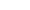 1.     Строить свою карьеру в пределах конкретной научной или технической сферы.2.     Осуществлять наблюдение и контроль над людьми, влиять на них на всех уровнях.3.     Иметь возможность делать все по-своему и не быть стесненным правилами какой-либо организации.4.     Иметь постоянное место работы с гарантированным окладом и социальной защищенностью.5.     Употреблять свое умение общаться на пользу людям, помогать другим.6.     Работать над проблемами, которые представляются почти неразрешимыми.7.     Вести такой образ жизни, чтобы интересы семьи и карьеры взаимно уравновешивали друг друга.8.     Создать и построить нечто, что будет всецело моим произведением или идеей.9.     Продолжать работу по своей специальности, чем получить более высокую должность, не связанную с моей специальностью.10.  Быть первым руководителем в организации.11.  Иметь работу, не связанную с режимом или другими организационными ограничениями.12.  Работать в организации, которая обеспечит мне стабильность на длительный период времени.13.  Употребить свои умения и способности на то, чтобы сделать мир лучше.14.  Соревноваться с другими и побеждать.15.  Строить карьеру, которая позволит мне не изменять своему образу жизни.16.  Создать новое коммерческое предприятие.17.  Посвятить всю жизнь избранной профессии.18.  Занять высокую руководящую должность.19.  Иметь работу, которая представляет максимум свободы и автономии в выборе характера занятий, времени выполнения и т.д.20.  Оставаться на одном месте жительства, чем переехать в связи с повышением.21.  Иметь возможность использовать свои умения и таланты для служения важной цели.Насколько Вы согласны с каждым из следующих утверждений?
Варианты ответов: 1 – совершенно не согласен, 2, 3, 4, 5, 6, 7, 8, 9, 10 – полностью согласен.22.  Единственная действительная цель моей карьеры – находить и решать трудные проблемы, независимо от того, в какой области они возникли.23.  Я всегда стремлюсь уделять одинаковое внимание моей семье и моей карьере.24.  Я всегда нахожусь в поиске идей, которые дадут мне возможность начать и построить свое собственное дело.25.  Я соглашусь на руководящую должность только в том случае, если она находится в сфере моей профессиональной компетенции.26.  Я хотел бы достичь такого положения в организации, которое давало бы возможность наблюдать за работой других и интегрировать их деятельность.27.  В моей профессиональной деятельности я более всего заботился о своей свободе и автономии.28.  Для меня важнее остаться на нынешнем месте жительства, чем получить повышение или новую работу в другой деятельности.29.  Я всегда искал работу, на которой мог бы приносить пользу другим.30.  Соревнование и выигрыш – это наиболее важные и волнующие стороны моей карьеры.31.  Карьера имеет смысл только в том случае, если она позволяет вести жизнь, которая мне нравится.32.  Предпринимательская деятельность составляет центральную часть моей карьеры.33.  Я бы скорее ушел из организации, чем стал заниматься работой, не связанной с моей профессией.34.  Я буду считать, что достиг успеха в карьере только тогда, когда стану руководителем высокого уровня в солидной организации.35.  Я не хочу, чтобы меня стесняла какая-нибудь организация или мир бизнеса.36.  Я бы предпочел работать в организации, которая обеспечивает длительный контракт.37.  Я бы хотел посвятить свою карьеру достижению важной и полезной цели.38.  Я чувствую себя преуспевающим только тогда, когда я постоянно вовлечен в решение трудных проблем или в ситуацию соревнования.39.  Выбрать и поддерживать определенный образ жизни важнее, чем добиваться успеха в карьере.40.  Я всегда хотел основать и построить свой собственный бизнес.41.  Я предпочитаю работу, которая не связана с командировками.Ключ к тесту:Профессиональная компетентность: 1, 9, 17, 25, 33.Менеджмент: 2, 10, 18, 26, 34.Автономия (независимость): 3, 11, 19, 27, 35.Стабильность работы: 4, 12, 36.Стабильность места жительства: 20, 28, 41.Служение: 5, 13, 21, 29, 37.Вызов: 6, 14, 22, 30, 38.Интеграция стилей жизни: 7, 15, 23, 31, 39.Предпринимательство: 8, 16, 24, 32, 40.По каждой из восьми карьерных ориентаций подсчитывается количество баллов. Для этого необходимо, пользуясь ключом, суммировать баллы по каждой ориентации и полученную сумму разделить на количество вопросов (5 для всех ориентаций, кроме «стабильности»). Таким образом определяется ведущая карьерная ориентация - количество набранных баллов должно быть не менее пяти. Иногда ведущей не становится ни одна карьерная ориентация - в таком случае карьера не является центральной в жизни личности.Интерпретация результатов теста:Краткое описание ценностных ориентацией в карьере.1. Профессиональная компетентность. Быть профессионалом, мастером в своем деле.Эта ориентация связана с наличием способностей и талантов в определенной области. Люди с такой ориентацией хотят быть мастерами своего дела, они бывают особенно счастливы, когда достигают успеха в профессиональной сфере, но быстро теряют интерес к работе, которая не позволяет развивать их способности. Вряд ли их заинтересует даже значительно более высокая должность, если она не связана с их профессиональными компетенциями. Они ищут признания своих талантов, что должно выражаться в статусе, соответствующем их мастерству. Они готовы управлять другими в пределах своей компетенции, но управление не представляет для них особого интереса. Поэтому многие из этой категории отвергают работу руководителя, управление рассматривают как необходимое условие для продвижения в своей профессиональной сфере.2. Менеджмент. Управлять – людьми, проектами, бизнес-процессами и т.п.Для этих людей первостепенное значение имеет ориентация личности на интеграцию усилий других людей, полнота ответственности за конечный результат и соединение различных функций организации. С возрастом и опытом эта карьерная ориентация проявляется сильнее. Возможности для лидерства, высокого дохода, повышенных уровней ответственности и вклад в успех своей организации являются ключевыми ценностями и мотивами. Самое главное для них – управление: людьми, проектами, любыми бизнес-процессами – это в целом не имеет принципиального значения. Центральное понятие их профессионального развития – власть, осознание того, что от них зависит принятие ключевых решений. Причем для них не является принципиальным управление собственным проектом или целым бизнесом, скорее наоборот, они в большей степени ориентированы на построение карьеры в наемном менеджменте, но при условии, что им будут делегированы значительные полномочия. Человек с такой ориентацией будет считать, что не достиг цели своей карьеры, пока не займет должность, на которой будет управлять различными сторонами деятельности предприятия.3. Автономия (независимость). Главное в работе – это свобода и независимость.Первичная забота личности с такой ориентацией – освобождение от организационных правил, предписаний и ограничений. Они испытывают трудности, связанные с установленными правилами, процедурами, рабочим днем, дисциплиной, формой одежды и т.д. Они любят выполнять работу своим способом, темпом и по собственным стандартам. Они не любят, когда работа вмешивается в их частную жизнь, поэтому предпочитают делать независимую карьеру собственным путем. Они скорее выберут низкосортную работу, чем откажутся от автономии и независимости. Для них первоочередная задача развития карьеры – получить возможность работать самостоятельно, самому решать, как, когда и что делать для достижения тех или иных целей. Карьера для них – это, прежде всего, способ реализации их свободы, поэтому любые рамки и строгое подчинение оттолкнут их даже от внешне привлекательной вакансии. Такой человек может работать в организации, которая обеспечивает достаточную степень свободы.4. Стабильность работы. Стабильная, надежная работа на длительное время.Эти люди испытывают потребность в безопасности, защите и возможности прогнозирования и будут искать постоянную работу с минимальной вероятностью увольнения. Эти люди отождествляют свою работу со своей карьерой. Их потребность в безопасности и стабильности ограничивает выбор вариантов карьеры.Авантюрные или краткосрочные проекты и только становящиеся на ноги компании их, скорее всего, не привлекают. Они очень ценят социальные гарантии, которые может предложить работодатель, и, как правило, их выбор места работы связан именно с длительным контрактом и стабильным положением компании на рынке. Такие люди ответственность за управление своей карьерой перекладывают на нанимателя.Часто данная ценностная ориентация сочетается с невысоким уровнем притязаний.5. Стабильность места жительства. Главное – жить в своем городе (минимум переездов, командировок).Важнее остаться на одном месте жительства, чем получить повышение или новую работу на новой местности. Переезд для таких людей неприемлем, и даже частые командировки являются для них негативным фактором при рассмотрении предложения о работе.6. Служение. Воплощать в работе свои идеалы и ценности.Данная ценностная ориентация характерна для людей, занимающихся делом по причине желания реализовать в своей работе главные ценности. Они часто ориентированы больше на ценности, чем на требующиеся в данном виде работы способности. Они стремятся приносить пользу людям, обществу, для них очень важно видеть конкретные плоды своей работы, даже если они и не выражены в материальном эквиваленте. Основной тезис построения их карьеры – получить возможность максимально эффективно использовать их таланты и опыт для реализации общественно важной цели.Люди, ориентированные на служение, общительны и часто консервативны. Человек с такой ориентацией не будет работать в организации, которая враждебна его целям и ценностям.7. Вызов. Сделать невозможное – возможным, решать уникальные задачи.Эти люди считают успехом преодоление непреодолимых препятствий, решение неразрешимых проблем или просто выигрыш. Они ориентированы на то, чтобы “бросать вызов”. Для одних людей вызов представляет более трудная работа, для других это — конкуренция и межличностные отношения. Они ориентированы на решение заведомо сложных задач, преодоление препятствий ради победы в конкурентной борьбе. Они чувствуют себя преуспевающими только тогда, когда постоянно вовлечены в решение трудных проблем или в ситуацию соревнования. Карьера для них – это постоянный вызов их профессионализму, и они всегда готовы его принять. Социальная ситуация чаще всего рассматривается с позиции “выигрыша – проигрыша”. Процесс борьбы и победа более важна для них, чем конкретная область деятельности или квалификация. Новизна, разнообразие и вызов имеют для них очень большую ценность, и, если все идет слишком просто, им становиться скучно.8. Интеграция стилей жизни. Сохранение гармонии между сложившейся личной жизнью и карьерой.Для людей этой категории карьера должна ассоциироваться с общим стилем жизни, уравновешивая потребности человека, семьи и карьеры. Они хотят, чтобы организационные отношения отражали бы уважение к их личным и семейным проблемам.Выбирать и поддерживать определенный образ жизни для них важнее, чем добиваться успеха в карьере. Развитие карьеры их привлекает только в том случае, если она не нарушает привычный им стиль жизни и окружение. Для них важно, чтобы все было уравновешено – карьера, семья, личные интересы и т.п. Жертвовать чем-то одним ради другого им явно несвойственно.Такие люди обычно в своем поведении проявляют конформность (тенденция изменять свое поведение в зависимости от влияния других людей, с тем, чтобы оно соответствовало мнению окружающих).9. Предпринимательство. Создавать новые организации, товары, услуги.Этим людям нравится создавать новые организации, товары или услуги, которые могут быть отождествлены с их усилиями. Работать на других – это не их, они – предприниматели по духу, и цель их карьеры – создать что-то новое, организовать свое дело, воплотить в жизнь идею, всецело принадлежащую только им. Вершина карьеры в их понимании – собственный бизнес.6.     Методика «Колесо жизненного баланса» (Пол Дж. Майер)Цель:1. Выявить: Чем наполнена жизнь; Что стоит в приоритете; Какая сфера нуждается в дополнительном внимании;2. Определить шаги, которые повлияют на ситуацию.Бланк для работы (можно распечатать готовый или нарисовать самому)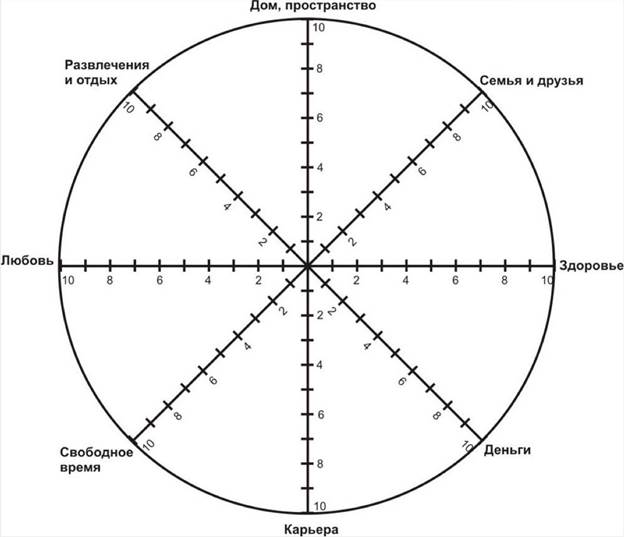 1 часть упражнения Первая часть упражнения, заключается в том, чтобы определить
сферы, в которых клиент вращается на данный момент (клиент
может выделить собственные сферы)Наиболее часто выделяют следующие направления: Здоровье Личностный рост Внутренний мир Карьера Хобби Семья Отношения с окружающими Отдых Воспитание детей Внешний вид Спорт Учеба Любовные отношения Деньги Дальше по 10-бальной шкале клиенту нужно оценить свою
удовлетворенность каждой из сфер. Необходимо не просто ставить
балл навскидку, а именно анализировать. Для этого представить, как
бы выглядела жизнь, если бы данная сфера удовлетворяла на 10
баллов. А затем соотнести с текущим положением.2 часть упражнения Необходимо проанализировать, что можно сделать в той или иной сфере
для гармонизации жизни. Здесь всё индивидуально. Нужно выровнять
значения - уменьшить важность одного или сделать, что-то для
выравнивания других сфер. Не обязательно работать со всеми сферами.Вопросы, на которые необходимо ответить:1. Какая сфера, на Ваш взгляд, ключевая?2. Какого результата Вы хотите добиться?3. Как Вы это узнает?4. Что это Вам даст?5. От чего придется отказаться?6. Как это повлияет на другие сферы жизни?7. Какие действия помогут улучшить удовлетворенность в этой сфере на + 1?8. Какие сильные стороны Вы можете применить, чтобы достичь изменений быстрее или лучше?9. К кому можно обратиться, чтобы получить недостающие знания или поддержку? Запишите 2-3 конкретных шага.Список использованной литературы:1.     Водопьянова Н. Е., Старченкова Е. Н. Синдром выгорания: Диагностика и профилактика. 2-е изд. – СПб.: Питер, 2008. – 336 с.2.     Бойко В.В. Синдром эмоционального выгорания в профессиональном общении / В.В. Бойко. – СПб, 2009. – 278 с.3.     Бойко В.В. Методика диагностики уровня эмоционального выгорания. // Практическая психодиагностика / ред. Райгородского Д.Я. – Самара, 1999.4.     Ильин Е.П. Работа и личность. Трудоголизм, перфекционизм, лень. / Е.П. Ильин. – СПб.: Питер, 2011. – 224 с.5.     Каппони В., Новак Т. Сам себе авторитет. – СПб.: Питер, 1995. – 160 с.6.     Чикер В.А. Психологическая диагностика организации и персонала. СПб.: Речь, 2006. – 172 с.7.     URL:http://www.academy.edu.by/files/prof%20em%20vigorania%202019/Metodika_Maier.pdfНомера утверждений и вариант ответаНомера утверждений и вариант ответаНомера утверждений и вариант ответаНомера утверждений и вариант ответаНомера утверждений и вариант ответаНомера утверждений и вариант ответаНомера утверждений и вариант ответаБаллы1611162126312712172227323813182328334914192429345101520253035Общая сумма балловОбщая сумма балловОбщая сумма балловОбщая сумма балловОбщая сумма балловОбщая сумма балловОбщая сумма баллов1.Когда в воскресенье около полудни я вспоминаю о том, что завтра снова идти на работу, то остаток выходного уже испорчен.данет2.Если бы у меня была возможность уйти на пенсию (по выслуге лет, инвалидности), я сделал(а) бы это без промедления.данет3.Коллеги на работе раздражают меня. Невозможно терпеть их одни и те же разговоры.данет4.То насколько меня раздражают коллеги, еще мелочи по сравнению с тем, как выводят меня из равновесия ученики.данет5.На протяжении последних трех месяцев я отказывался (отказывалась) от курсов повышения квалификации, от участия в конференциях и т.д.данет6.Коллегам (родителям, ученикам) я придумал(а) обидные прозвища (например, "идиоты"), которые использую мысленно.данет7.С делами по службе я справляюсь "одной левой" нет ничего такого, что могло бы удивить меня в ней своей новизной.данет8.О моей работе мне едва ли кто скажет что-нибудь новое.данет9.Стоит мне только вспомнить о своей работе, как хочется взять и послать ее ко всем чертям.данет10.За последние три месяца мне не попала в руки ни одна специальная книга, из которой я почерпнул бы что-нибудь новенькое.данет